消費者教育教材資料表彰2023“優秀賞教材”を活用・評価してくださる 　　　教員を募集！　（公財）消費者教育支援センターでは、学校現場で活用できる優れた消費者教育教材を表彰しています。この優秀賞の教材を活用、評価していただく教員等を募集します。その評価をもとに202４年５月に内閣府特命担当大臣賞等を決定します。是非ご協力をお願いします。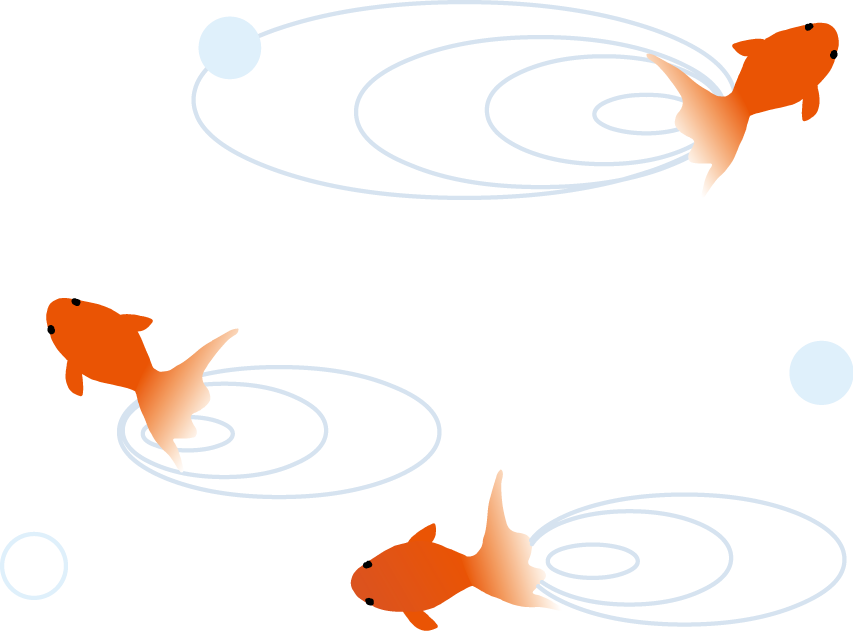 　　　　　　　　　　　　　小学校・中学校・高等学校の教員　等2023優秀賞受賞教材一覧お申込み・お問い合わせ先公益財団法人消費者教育支援センター教材表彰担当　TEL 03-5466-7341  FAX 03-5466-2051E-mail  kobayashi@consumer-education.jp 　申込書（メール：kobayashi@consumer-education.jp  FAX：03-5466-2051）　　　　申込書（メール：kobayashi@consumer-education.jp  FAX：03-5466-2051）　　　　申込書（メール：kobayashi@consumer-education.jp  FAX：03-5466-2051）　　　　申込書（メール：kobayashi@consumer-education.jp  FAX：03-5466-2051）　　　　申込書（メール：kobayashi@consumer-education.jp  FAX：03-5466-2051）　　　学校名担当学年担当教科e-mail送付先住所（〒　　　　　　）　　（　自宅 ・ 勤務先　）　　TEL：　　　　　　　　　　　　　　FAX：（〒　　　　　　）　　（　自宅 ・ 勤務先　）　　TEL：　　　　　　　　　　　　　　FAX：（〒　　　　　　）　　（　自宅 ・ 勤務先　）　　TEL：　　　　　　　　　　　　　　FAX：（〒　　　　　　）　　（　自宅 ・ 勤務先　）　　TEL：　　　　　　　　　　　　　　FAX：上司依頼必要　・　不要上司氏名上司氏名備考※希望教材等あればお書きください。可能な範囲で考慮いたします。対象制作団体資料名種類1幼小中高特定非営利活動法人フリー・ザ・チルドレン・ジャパンSCARE HUNGER アクションキット（フードドライブ活動）冊子2小（公財）日本極地研究振興会南極と北極から学ぶ地球の温暖化DVD3小神奈川県見えるお金と見えないお金 買い物の達人への道Web、DVD、教員用手引き4小（株）LIXIL 学校の安全を保つための製品企画を考えようデータ5小（公社）食品容器環境美化協会資源になる！ごみから考える環境問題の学習ガイドブック冊子6小栃木県～栃木県環境学習教材～とちぎ未来ファンタジーWeb7小大阪府環境農林水産部流通対策室「なんでやろう？食品ロス」カードゲームカードゲーム、教員用手引き8小中愛知県かしこい消費者のススメ冊子、教員用手引き9小中電気事業連合会THE POWER OF ELECTRICITY～電気の力で、未来をつなぐ～File No.003 エネルギー×水の循環～下水処理場～Web・CD10小中高大特埼玉県立浦和商業高等学校浦商　消費者教育かるたかるた11小中高特（一財）LINEみらい財団活用型情報モラル教材「GIGAワークブック」キット教材12中高野村ホールディングス（株）(一社)シンク・ジ・アース未来を良くするお金の使い方～SDGs×金融＝ありがとうのつながり～冊子、教員用手引き13中高日本証券業協会とうしくんとタイムトラベル！～資産形成を体験しよう！～Web,教員用手引き14中高大国立環境研究所
気候変動適応センターすごろく 気候変動適応への道すごろく15高大阪府消費生活センター笑いDE学ぶ消費者トラブHS（ハイスクール）編　2020～2022Youtube16高（一社）日本損害保険協会明るい未来へTRY！～リスクと備え～冊子、教員用手引き17高大総務省インターネットとの向き合い方～ニセ・誤情報に騙されないために～スライド、教員用手引き18高大東京都消費生活総合センター知っているようで知らない！？インターネット通販の基礎知識Web、教員用手引き19高大中央労働金庫新・大人社会へのパスポート３～奨学金のオモテとウラ～ 知って納得！奨学金の正しい利用・上手な返済DVD、冊子20高特群馬県ぐんま版消費者教育教材（高校生向け、特別支援学校高等部向け）スライド